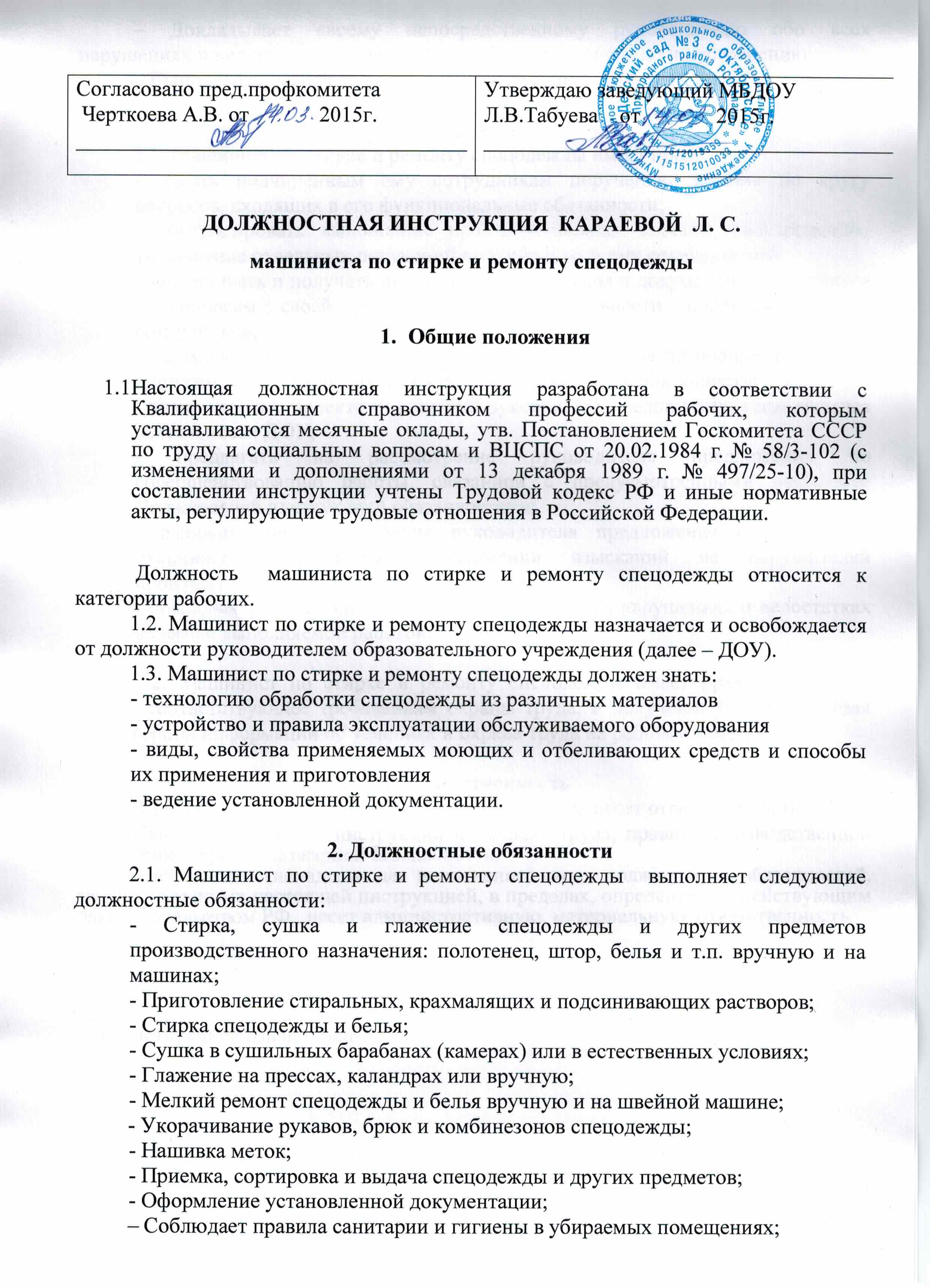 – Докладывает своему непосредственному руководителю обо всех нарушениях и недостатках и принимает необходимые меры по их устранению;– Выполняет правила по охране труда и пожарной безопасности.3. Права3.1. Машинист по стирке и ремонту спецодежды имеет право:- давать подчиненным ему сотрудникам поручения, задания по кругу вопросов, входящих в его функциональные обязанности;- контролировать выполнение производственных заданий, своевременное выполнение отдельных поручений подчиненными ему сотрудниками; - запрашивать и получать необходимые материалы и документы, относящиеся к вопросам своей деятельности и деятельности подчиненных ему сотрудников; - взаимодействовать с другими службами предприятия по производственным и другим вопросам, входящим в его функциональные обязанности; - знакомиться с проектами решений руководства предприятия, касающимися деятельности ДОУ; - предлагать на рассмотрение руководителя предложения по совершенствованию работы, связанной с предусмотренными настоящей Должностной инструкцией обязанностями;- выносить на рассмотрения руководителя предложения о поощрении отличившихся работников, наложении взысканий на нарушителей производственной и трудовой дисциплины; - докладывать руководителю обо всех выявленных нарушениях и недостатках в связи с выполняемой работой. 3.2. Машинист по стирке и ремонту спецодежды имеет право на рабочее место, соответствующее требованиям охраны труда, и получение от работодателя достоверной информации об условиях и охране труда на рабочем месте.4. Ответственность4.1. Машинист по стирке и ремонту спецодежды несет ответственность:-За соблюдение правил и инструкций по охране труда, правил производственной санитарии и противопожарной безопасности.- За неисполнение (ненадлежащее исполнение) своих должностных обязанностей, предусмотренных настоящей инструкцией, в пределах, определенных действующим законодательством РФ,  несет административную, материальную  ответственность.С инструкцией ознакомлен-